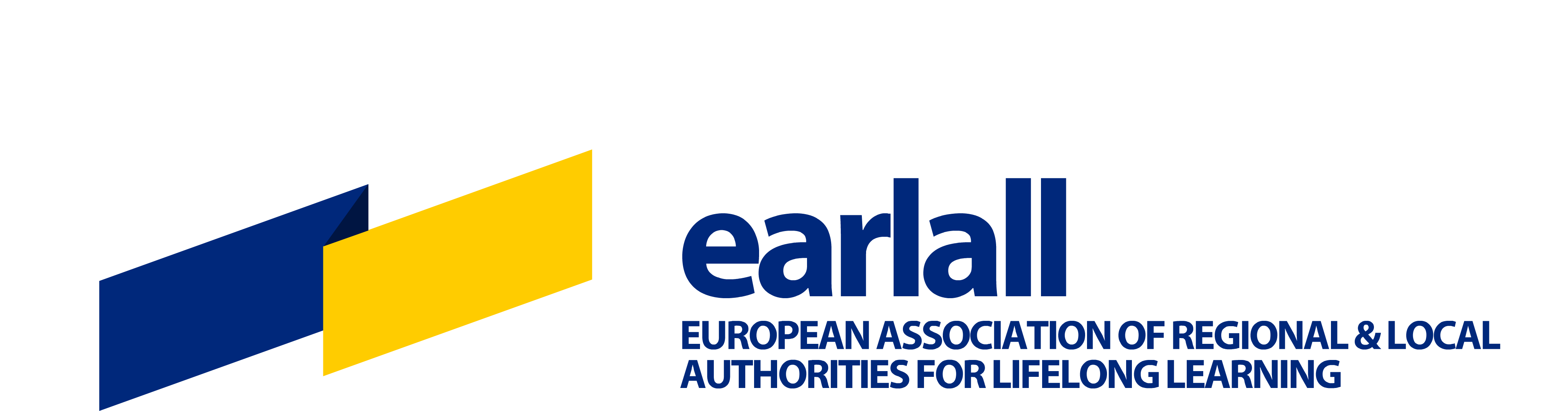 EARLALL Member Regions reaction and resilience plans in the context of COVID-19SURVEY FOR BEST PRACTICE COLLECTIONThe COVID-19 outbreak continues to have an invaluable and inestimable impact in learning systems all over Europe, in all their formal, non-formal and informal dimensions, and regional and local authorities have also been at the forefront of its fight, which remains a public health one. Alternative learning environments and their inclusiveness have raised challenges to all education systems, and regional authorities have put all their efforts in mitigating them. Furthermore, the role of resilience as key skill for the 21st century needs to be explored as regards the COVID-19 political, economic, social, cultural, and psychological impact. By reacting to the crisis, citizens have also acquired skills that will need validation, and identified skills needs that were not taken into consideration before in the common knowledge but have been named in a number of recent reports on the topic, such as adaptation to change and scenario forecasting. In this context, EARLALL is launching a survey to assess the measures implemented by its Member Regions, and contribute to building more resilient systems for the future in order to reduce the educational impact of potential disruptions that should happen in the years to come. This survey aims at gathering examples of best practices and common challenges for the future among EARLALL Member Regions, in order to launch a special edition of its newsletter and contribute to shape the network’s Annual Conference 2020, which will revolve around the topic of crisis response and resilient education systems for the future. Please complete the form below and send it to noelia.cantero@earlall.eu and luis.miranda@earlall.eu before the confirmed date of your bilateral interview. By providing this information, you allow EARLALL to its disclosure and dissemination via its usual communication means (both online and offline), in accordance with GDPR.  Please attach any document(s) and/or publication links (official websites, press) which have been disclosed in relation to your region’s education and training department(s) reaction to COVID-19 and their plans for the future, which might be of interest for the purpose of this survey. By sharing them with EARLALL, you allow their dissemination via the network’s usual communication means (both online and offline), in accordance with GDPR.Contact dataMember region:Department:Name:
Surname:Position:Email address: Survey1. How has formal education, and mainly VET provision, been organised to face the COVID-19 situation?2. What are the three main challenges identified in implementing these measures?3. How could they be prevented building on the current experience in case of a disruption in the future?4. Please name three key lessons learnt from massively introducing online learning environments into your region’s education system:5. How are you planning to translate these lessons into regional policies and practices to prevent potential challenges in the future?6. How can education and training policies contribute to build more resilient societies based on citizens’ skills and competences? Are there any plans at your region to revise curricula in order to achieve this goal?